ZBER DREVA, DREVENÉHO NÁBYTKU A DREVNEJ HMOTY Prebieha do konca novembra 2022 na ploche pri kontajneri na skloČO ZBIERAME?starý nábytok staré okná, dvere palety, drevené krabice, obalové drevo, drevotrieskové dosky a drevo z demontáži, stavebné drevo, OSB dosky, šalovacie dosky,odrezky zo stolárskych dielní, drevené debny a bedničky, krátke odrezky, drevotrieskové dosky, preglejkové dosky, nábytkové drevo.POZOR na rozmery a sklenené výplne, kovové časti a pod. 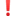 ČO NEZBIERAME - zhnité a spráchnivené drevo sklo, železo a iné ozdobné súčasti nábytku a okien čalúnenie, molitan - nemôže byť súčasť nábytku MDF dosky, HDF dosky, laminátové podlahy, surová drevotriesková doska s hliníkovou fóliou, lepenka, plasty (fľaše a iné plastové nádoby, igelit, plastové gumy, penové hmoty) hrubé kovy (trubky, kovové nábytky, ostatné kovové predmety).Pomôžme spoločne prírode, aby nábytok neskončil na skládke alebo v peci. 